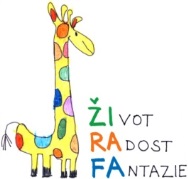 ODVOLÁNÍ SOUHLASU SE ZPRACOVÁNÍM OSOBNÍCH ÚDAJŮJá, níže podepsaný(á) 
Jméno a příjmení:	…………………………………………………………………………………………………………Bytem: 	…………………………………………………………………………………………………………………….
tímto v souladu s čl. 7 odst. 3) nařízení Evropského parlamentu a Rady (EU) č. 2016/679 
ze dne 27. 4. 2016, o ochraně fyzických osob v souvislosti se zpracováním osobních údajů 
a o volném pohybu těchto údajůodvolávám
souhlas se zpracováním osobních údajů (uveďte druh):………………………………………………………………………………………………………………………………………….,který jsem v minulosti udělil(a) správci za účelem:………………………………………………………………………………………………………………………………………….a žádám, aby správce dále nezpracovával mé osobní údaje, pokud k tomu nemá jiný právní důvod.V ………………………………….    dne ……………………….   ……………………………………………………
               podpis žadatele